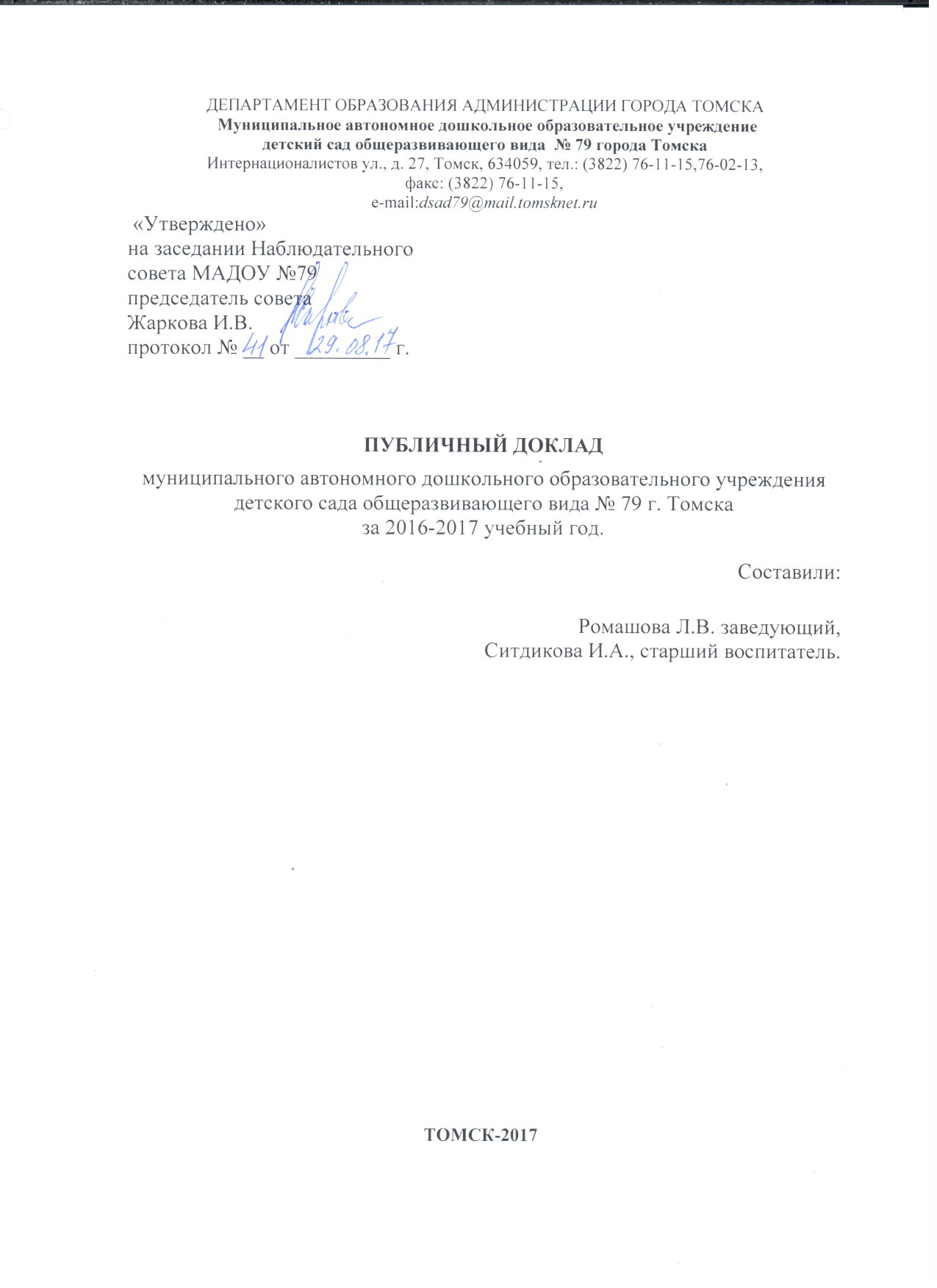 Содержание1. Общая характеристика.     1.1.Структура и количество групп.     1.2.Характеристика семей.     1.3.Структура управления.     1.4.Контактная информация.2.Особенности образовательного процесса.     2.1. Содержание воспитательно - образовательного процесса.     2.2. Охрана и укрепление здоровья детей.     2.3. Социальное партнёрство.3. Условия осуществления образовательного процесса.     3.1. Материальное обеспечение образовательной деятельности и организация предметно-развивающей среды.     3.2. Обеспечение безопасности жизни и деятельности детей в здании и на прилегающей к ДОУ территории.4.  Результаты деятельности ДОУ.     4.1. Результаты освоения программ.     4.2. Результаты работы по снижению заболеваемости, анализ групп здоровья в сравнении с предыдущим годом.     4.3. Результаты работы по воспитанию, обучению, социальной защите, реабилитации и адаптации детей с ограниченными возможностями здоровья     4.4. Результаты участия детей в конкурсах, выставках, фестивалях (2016-2017 г.).5. Кадровый потенциал.     5.1.  Кадровое обеспечение воспитательно-образовательного процесса.     5.2. Курсовая подготовка  (2016-2017 учебный  год).     5.3. Участие педагогов в конференциях, смотрах, конкурсах (2016-2017 учебный год).6.Финансовые ресурсы ДОУ и их использование.7. Заключение. Перспективы и планы развития.     7.1. Трудности ДОУ.     7.2. Задачи на 2017- 2018 учебный год.ВведениеУважаемые родители, коллеги, партнёры!Предлагаем вашему вниманию ежегодный доклад о результатах деятельности нашего детского сада. В докладе подводятся итоги за 2016 – 2017 учебный год и рассказывается о нашем детском саде, его жизни, удачах и проблемах, о людях, которые работают в его стенах и о воспитанниках.Надеемся, что эта информация будет интересна и полезна родителям и всем, кому небезразличны проблемы современного образования. 1. Общая характеристика.Муниципальное автономное дошкольное образовательное учреждение детский сад общеразвивающего вида № 79г. Томска (сокращенное наименование Учреждения: МАДОУ №79) осуществляет свою деятельность на основании: - устава, зарегистрированного 05.09.2014 года- лицензии на осуществление образовательной деятельности, серия 70Л01  № 0000465, регистрационный № 1459 от 23.12.2014г. (срок действия лицензии-бессрочный); - лицензии на осуществление медицинской деятельности, серия ФС № 0009767, регистрационный № ФС-70-01-001048 от 09.11.2012г.        Муниципальное автономное дошкольное образовательное учреждение детский сад общеразвивающего вида № 79  - отдельно стоящее двухэтажное здание, открыто в 1983 году, расположено в Ленинском районе г. Томска. Рядом с детским садом расположены МАОУ СОШ № 30, Лицей №7, гимназия №56, МУ библиотека «Эврика».МАДОУ № 79  1 корпус расположен по адресу: 634059, г.  Томск, улица Интернационалистов, 27.Телефон: 76-02-13, 47-00-832 корпус (первоначально ДОУ №121) – отдельно стоящее двухэтажное здание, открыто в 1963 году, расположено в Ленинском районе г. Томска. Рядом с детским садом СОШ №11, детская поликлиника №3.МАДОУ №79 2 корпус расположен по адресу: 634027, г. Томск, улица Кольцевой проезд, 8. Телефон: 47-28-21, 47-00-81Режим работы – 12-ти часовой, с 7.00- 19.00, кроме субботы, воскресенья и праздничных дней.  1.1. Структура и количество групп. В ДОУ №79 функционирует 21 группа, списочный состав: 505 человек.Всего групп в 1 корпусе – 16, из них:1 младшая - 12 младшая  - 4;Средняя группа – 4;Старшая группа – 4;Подготовительная группа – 3.Всего групп во 2 корпусе – 5, из них:1 младшая – 1,2 младшая – 1,Средняя группа – 1,Старшая группа – 1,Подготовительная группа – 1.Комплектование ДОУ осуществляется Департаментом образования с учетом места проживания ребенка при участии комиссии по комплектованию муниципальных образовательных учреждений Города Томска. Комплектование ДОУ на новый учебный год производится в сроки с 1 мая по 1 сентября ежегодно. В остальное время проводится доукомплектование ДОУ в соответствии с установленными нормативами при наличии свободных мест.В течение 2016-2017 года логопедической помощью было охвачено 105 ребятишек (1 корпус), 50 детей (2 корпус), кроме того в ДОУ достаточно много двуязычных детей, плохо говорящих на русском языке. Практически в каждой группе есть 1-2 ребенка с педагогической запущенностью, речь которых далека от нормы. Было выпущено с нормой речи 64 ребенка (1 корпус), 20 детей (2 корпус). С остальными детьми будет продолжена работа в новом учебном году. Логопункт с тяжелыми нарушениями речи комплектуется ГПМПК.1.2. Характеристика семейСоциальный паспорт семей ДОУ:1. Наиболее результативные формы работы с семьей: беседы, консультации, круглые столы, совместные мероприятия, индивидуальные консультации, нетрадиционные родительские собрания.Сотрудничали:-  с органами  прокуратуры (предоставляли характеристики, отвечали на запросы, консультировались)- органами опеки и попечительства (предоставляли характеристики, отвечали на запросы)- органом управления социальной защиты населения (ответ на запросы)2. Положительные результаты, что способствовало этому: тесное сотрудничество, понимание родителей, заинтересованность родителей, педагогические советы для родителей, доброжелательность.3.Недостатки,  проблемы; задачи на след. учебный год: закрепить  и развить полученные результаты.1.3.Структура управления.Учреждение является некоммерческой организацией, созданной муниципальным образованием «Город Томск» в форме муниципального автономного учреждения. Учредителем (собственником) Учреждения является муниципальное образование «Город Томск». От имени муниципального образования «Город Томск» функции и полномочия Учредителя (собственника) в отношении Учреждения в рамках своей компетенции, установленной муниципальными правовыми актами, определяющими статус соответствующих органов, осуществляют: Мэр Города Томска; администрация Города Томска; уполномоченный отраслевой орган (Учредитель): департамент образования администрации Города Томска; департамент экономического развития и управления муниципальной собственностью администрации Города Томска. Департамент образования администрации Города Томска взаимодействует с ДОУ через Комитет по дошкольному Образованию, городской методический центр.Заведующий дошкольного образовательного учреждения – Ромашова Людмила Владимировна. На педагогической работе – более 30 лет, в должности заведующего – 15 лет; имеет высшее образование (Томский государственный педагогический институт).Формами самоуправления в ДОУ являются: общее собрание трудового коллектива, Наблюдательный совет, педагогический совет.Контактная информация.Адрес: 634059, Томская область, г. Томск, улица Интернационалистов, 27.Телефон/факс: 76-11-15Телефон 76-02-13,e-mail dsad79@mail.tomsknet.ruСайт МАДОУ №79: детсад79.томсайт.рф2. Особенности образовательного процесса.2.1. В дошкольном учреждении осуществляется обучение, развитие и воспитание детей, при котором главным становится индивидуальность, самоценность каждого участника образовательного процесса, который выстроен по проекту основной общеобразовательной программы развития и воспитания детей в детском саду. Педагогический коллектив ДОУ осуществляет воспитательно - образовательный процесс в соответствии с бессрочной лицензией на право ведения образовательной деятельности по следующим программам:Педагоги МАДОУ разработали и реализуют модифицированные программы различной направленности:Программа «Обучение через открытие» естественно-научной направленности для детей 5-7 лет, утверждена заведующим ДОУ в 2016 г., рецензия РЦРО, разработчик старший воспитатель Ситдикова И. А.Программа «Народный календарь», утверждена заведующим ДОУ в 2016 г., разработчик воспитатель Селиванова О. Г.Программа «Оздоровительная гимнастика для детей с нарушением опорно-двигательного аппарата», утверждена заведующим ДОУ в 2016 году, разработчик инструктор по физической культуре Сметанникова О. А.Программа «Речецветик» познавательно-речевой направленности, согласована МАУ ИМЦ в 2013 году, разработчик учитель-логопед Хасанова Л. А., Чернова Е.В.. Программа «Мир театра», утверждена заведующим ДОУ в 2016 году, разработчик воспитатель Жигадлова И. В. Программа «Веселые мастерята», утверждена заведующим ДОУ в 2016 году, разработчик воспитатель Родькина Е. А.Программа «Карандаш», утверждена заведующим ДОУ в 2016 г., разработчик ПДО Эпп Е.В.Образовательная программа речевой направленности, утверждена заведующим ДОУ в 2016 г., разработчик Кожемякина Л.М., Арефьева Е.П.Программа «Ритмика и танец», утверждена заведующим ДОУ в 2016 г., разработчик ПДО Непомнящая Н.Б.       Содержание программ, реализуемых в ДОУ, сконцентрировано на развитие дошкольника, создание эмоционально-комфортного состояния и благоприятных условий для развития индивидуальности, позитивных личных качеств. Одно из приоритетных задач программ является развитие детей, обеспечивающее единый процесс в социализации личности через осознание ребенком своих потребностей, возможностей и способностей. Образовательный процесс в детском саду строится на основе пяти направлений:- физическо-оздоровительного;- социально-педагогического;- познавательного;- речевого;- художественно-эстетического.        При этом воспитатели всех возрастных групп планируют образовательную деятельность в соответствии с ФГОС, соблюдают основополагающие принципы ФГОС, представленных в образовательной программе, используют разнообразные педагогические технологии: игровые, здоровьесберегающие, проектные, экспериментирования, проблемного обучения, развивающие, личностно-ориентированные.  Структура образовательного учреждения представлена следующими подразделениями, объединяющими педагогический коллектив        В рамках городского проекта на базе ДОУ в марте 2014 года, на ряду с существующей психолого-медико-педагогической комиссией, создан консультативный центр для родителей, чьи дети не посещают ДОУ. За 2016-2017 учебный год к нам обратилось 27 человек.  Консультацию проводили специалисты: старший воспитатель Ситдикова И.А., учитель-логопед Хасанова Л.А., педагог-психолог Морозова В.Н. Большим спросом у родителей пользуются консультации учителя-логопеда и педагога-психолога. Некоторые родители посещали консультации в течение нескольких недель. В основном посещают КЦ дети с ОВЗ. Дополнительные образовательные услуги     В учреждении созданы условия для оказания дополнительных образовательных услуг (на платной и бесплатной основе). Дополнительное (бесплатное) образование в детском саду представлено следующими образовательными направленностями: - художественно-эстетическое;- социально-педагогическое;- познавательное.Кружки проводятся бесплатно, также как занятия по хореографии и английскому языку. Количество детей, посещающих кружки с каждым годом увеличивается.Бесплатные образовательные услуги (БДОУ)   С целью повышения качества образования, престижа учреждения, изучив спрос среди родителей воспитанников, МАДОУ предоставляет для детей платные дополнительные образовательные услуги (ПОУ) художественной, социально-педагогической, оздоровительной направленности. Педагоги проводят занятия по разработанным образовательным программам, которые утверждены в городском научно-методическом центре и на педагогическом совете.    Воспитанники всех возрастных групп, за исключением, I младшей охвачены ПОУ. Количество детей получающие платные образовательные услуги за последнее время увеличилось.ПОУ динамика за 3 года:Занятия проводятся в соответствии с расписанием утвержденным заведующим ДОУ. Средства, полученные от дополнительных платных образовательных услуг, поступают на счет учреждения и расходуются в соответствии с «Положением о направлениях расходования средств».Перечень оказываемых дополнительных платных образовательных услуг (корпус 1)Перечень  оказываемых дополнительных платных  образовательных  услуг (корпус 2)2.2. Охрана и укрепление здоровья детей.Одной из приоритетных задач МАДОУ № 79 является охрана и укрепление здоровья детей. Были разработаны проекты по здоровьесбережению, организовано изучение и внедрение в работу здоровьесберегающих технологий. Для сохранения и укрепления здоровья детей в ДОУ имеется: медицинские блоки, спортивные залы с тренажерами, оборудованы физкультурные уголки во всех группах, две спортивные площадки. На площадках установлены многофункциональные спортивные комплексы. Созданы условия для физкультурно-оздоровительных мероприятий: спортивные уголки дополнены инвентарем (в том числе и для игр на улице), обновлен инвентарь в спортивном зале, в течение года были приобретены лыжи с ботинками, оборудован тренажерный зал. Организованы дополнительные образовательные услуги: «Хореография», спортивно-оздоровительный кружок. Широко используется информационная наглядность. Приобретены пособия по организации здорового образа жизни. Размещены консультации специалистов на сайте ДОУ.Для укрепления и сохранения здоровья детей традиционно проводятся следующие мероприятия:- воспитанники и все сотрудники ДОУ прививаются вакциной «Гриппол плюс»;- проводятся профилактические прививки согласно календарю прививок; - С-витаминизация, ежедневное присутствие в меню овощей, фруктов, соков; - физкультурные занятия в спортзале, подвижные игры, утренняя гимнастика, закаливание;- гигиенические процедуры;- медицинские осмотры.Активно работает психолого-медико-педагогическая комиссия. В течение года обследуются и получают рекомендации комиссии треть воспитанников ДОУ. Многие дети с различными формами дизартрии, нарушениями звукопроизношения, с задержкой психического развития пролечиваются Детско-подростковом Центре Томской клинической Больницы №1. Особое внимание уделяется детям - инвалидам.Ежеквартально проводятся Дни здоровья: «Знайте правила движениь!», «Царство Снежной Королевы!», «Сила русского духа», «Зимние забавы», «Мама, папа, я – спортивная семья!». Анализ заболеваемости в ДОУ  Педагогами ведется профилактическая работа по детскому дорожно–транспортному травматизму и основам ОБЖ. В группах проводятся тематические занятия с детьми, беседы, консультации, имеются информационные стенды. 2.3. Социальное партнёрствоУчитывая особенности контингента родителей, в учреждении используются следующие формы взаимодействия с семьей и с общественностью:         Разнообразие форм сотрудничества с семьей, социальными партнерами,  использование традиционных и нетрадиционных форм способствует эффективному решению задач ООП.Педагогический коллектив ДОУ строит свою работу по воспитанию и обучению детей в тесном контакте с семьей. Родители принимают активное участие: в оформлении предметно - развивающей среды, в благоустройстве территории. Участвуют в проведении выставок, праздников, развлечений, КВН. Педагоги ДОУ используют различные формы работы с родителями: консультации, беседы, ширмы, дни «Открытых дверей», собрания, конкурсы, анкетирование, выпуск газеты для родителей. Неблагополучных семей в ДОУ нет.3. Условия осуществления образовательного процесса.3.1. Материальное обеспечение образовательной деятельности и организация предметно-развивающей среды.Воспитательно-образовательный процесс в ДОУ строится на основе общеобразовательной программы, которая прошла экспертизу в МАУ ИМЦ г. Томска. Приоритетное направление работы детского сада – познавательное развитие дошкольников. Для качественного осуществления педагогического процесса в ДОУ имеется полный учебно-методический комплект, представленный разнообразными пособиями по образовательным областям. Педагогами осуществляется перспективное и календарное комплексно-тематическое планирование согласно годовому плану. Развивающая предметная среда детского сада оборудована с учетом возрастных особенностей детей. В групповых помещениях проведено зонирование: имеются уголки экспериментирования, книжный, физкультурный, театральный, изодеятельности, экологический, познавательный, сенсорный. Для проведения с детьми коррекционных занятий в учреждении имеются: три логопедических кабинета, два кабинета педагога-психолога, оборудованные магнитными досками, зеркалами, песочными столами. Дидактический материал, используемый специалистами, постоянно обновляется и пополняется. В учреждении имеются: музыкальные и спортивные залы, в которых проводятся праздники, развлечения и физкультурные занятия. Музыкальные залы оснащены музыкальными центрами и мультимедийным оборудованием. В спортивном зале – различное спортивное оборудование, в том числе лыжи и детские тренажеры, магнитофоны для музыкального сопровождения. В детском саду есть музей «Русская изба» (2 корпус), в котором сосредоточены материалы по изучению истории культуры сибирского края (макеты, иллюстрации, народный календарь), предметы утвари, народные игрушки, русские народные костюмы. Для развития художественно-творческих способностей детей в ДОУ имеются ИЗО-студии, которые оснащены мольбертами, интерактивной доской, специальными художественными материалами, методической литературой.Материально-техническая база пополняется новыми игрушками, пособиями и канцелярскими товарами. Постоянно обновляется и развивается методическое обеспечение ДОУ. В помощь педагогам подготовлена серия методической литературы, осуществляется подписка на периодические издания, имеется достаточно литературы по организации взаимодействия с родителями. Старшими воспитателями проведены обучающие семинары-практикумы по обучению педагогов технологии проектной деятельности, благодаря чему воспитателями разрабатываются и внедряются проекты: исследовательско-творческие, информационно-практико-ориентированные, которые способствуют повышению уровня развития речевых, коммуникативных навыков детей, активизации их познавательных и творческих способностей.         Все это помогает организовать образовательную деятельность разнообразно, интересно, познавательно. 3.2. Обеспечение безопасности жизни и деятельности детей в здании и на прилегающей к ДОУ территории.МАДОУ №79 оснащено противопожарной системой (АПС), «Стрелец-мониторинг», средствами голосового оповещения о пожаре, кнопкой тревожной сигнализации ОУ – Айсберг, первичными средствами пожаротушения – огнетушителями. Создана добровольная противопожарная дружина. Территория ДОУ огорожена забором.Основными направлениями деятельности администрации МАДОУ по обеспечению безопасности в детском саду является: пожарная безопасность, антитеррористическая безопасность, обеспечение выполнения санитарно-гигиенических требований, охрана труда.Комплексная система мероприятий по обеспечению безопасности образовательного процесса:Имеется документация по охране труда и технике безопасности, пожарной безопасности, электробезопасности, обеспечение выполнения санитарно-гигиенических требований.Разработаны и утверждены паспорта безопасности.Разработаны планы мероприятий по охране труда и технике безопасности на учебный год, пожарной безопасности, по предупреждению дорожно-транспортного травматизма, мероприятия при угрозе или возникновении ЧС природного и техногенного характера и террористических актов, план работы по охране труда.Создана совместная с профсоюзным комитетом комиссия по охране труда. Воспитателями ведется профилактическая работа по детскому дорожно-транспортному травматизму.    Показатели по травматизму воспитанников низкие. В 2013 год -1; 2014 год – 1 случай, 2015 год – нет, 2016 год – нет, 2017 год – нет.   Мелкие травмы в виде ссадин, ушибов, регистрируются в специальном журнале у медицинских работников, т.к. оказание первой медицинской помощи регистрируется в обязательном порядке. Медицинская помощь оказывается с согласия родителей. По каждому случаю произошедшего составляются акты осмотров места происшествия и справки о результатах расследования происшествия. Родители знакомятся с содержанием объяснительных педагогов, со справкой о результатах расследования происшествия и об административных мерах.  Случаи травматизма сотрудников не зарегистрированы.Соглашения по охране труда формируются путем общего обсуждения и выделения главных приоритетов. В среднем 80% пунктов выполняются, остальные  не выполняются из-за недостаточного финансирования и переносятся на следующий год.На мероприятия по охране труда израсходовано:2016-2017 учебный год - 1 633 000 рублейРазработано положение о добровольной пожарной дружине. Постоянно поддерживаются в состоянии готовности первичные средства пожаротушения. Соблюдаются требования к содержанию эвакуационных выходов. Проводятся учебные тренировки по эвакуации воспитанников и работников. В рамках программы «Противопожарная безопасность учреждений социальной сферы муниципального образования «Город Томск» на 2012 - 2015 годы» проведен ремонт лестничных пролетов, тамбуров в соответствии с требованиями пожарной безопасности (II корпус), заменено уличное освещение, проведен ремонт электрощитовых, приобретены новые средства пожаротушения. Предписания по пожарной безопасности выполнены I корпус и частично II корпус. В целях соблюдения антитеррористической безопасности в детском саду установлена сигнальная тревожная кнопка, оборудовано видеонаблюдение.Номера телефонов для экстренных случаев хранятся на видном месте. Оформлены информационные стенды.Разработано положение о комиссии по охране труда. В 2016 году члены комиссии ДОУ по охране труда прошли очередное обучение в Центре планирования карьеры.В целях обеспечения безопасного нахождения детей на игровых площадках и территории ДОУ проводятся следующие мероприятия:-  инструктажи с воспитанниками;- покос травы, обрезка деревьев и ликвидация старых насаждений;- завоз песка.Разработаны и утверждены приказами руководителя регламент приема и возвращения воспитанников родителям (законным представителям) (приказ № 70-О от 21.08.2015).	В детском саду имеются уголки по ОБЖ, где дети имеют возможность познакомиться с правилами безопасного поведения дома, на улице, обращения с огнем и т.д. В том числе размещена информация для детей о сигналах светофора и правилах маленького пешехода.В ДОУ организовано 4-разовое питание на основе примерного 10-дневного меню, согласованного с управлением Роспотребнадзора по Томской области. В меню представлены разнообразные блюда, исключены их повторы. Между завтраком и обедом в летнее время дети получают соки или витаминизированные напитки. В ежедневный рацион питания включены фрукты и овощи.Стоимость питания – 109 рублей.Таким образом, детям обеспечено полноценное сбалансированное питание.4.  Результаты деятельности ДОУ.4.1. Результаты освоения программ.Воспитательно-образовательный процесс в ДОУ строится в соответствии с Программой МАДОУ №79 , примерной программой «От рождения до школы» (Н.Е. Веракса, М.А. Васильева), «Детство» (В.И. Логинова, Т.И. Бабаева) программой «Коррекционное обучение и воспитание детей 5-6 летнего возраста с общим недоразвитием речи» (Т. Б. Филичева, Г.В. Чиркина).Учебный план, сетки занятий, режим дня разработаны в соответствии с требованиями Сан ПиН.В соответствии с критериями, определенными Программой МАДОУ  педагоги детского сада проанализировали уровень развития детей.Результаты освоения образовательной программы в виде целевых ориентиров(Оценка индивидуального развития ребенка в  подготовительной к школе гр. в %)Наблюдается положительная динамика высокого уровня развития и незначительное снижение  низкого уровня. Психологическая готовность детей к школьному обучению, по методике Л. А. Ясюковой показала следующие результаты (подготовительная к школе группа в цифрах и процентах):Вывод: Достижению положительных результатов способствовала систематичная, целенаправленная работа педагогов и специалистов ДОУ, взаимодействие с родителями.Задачи на следующий год: Продолжать планировать работу с учетом индивидуальных особенностей детей, оптимизация работы с детьми по итогам мониторинга на начало учебного года, а также обеспечение психолого-педагогической поддержки семьи и повышение компетентности родителей в вопросах развития и образования дошкольников, продолжить работу по укреплению физического и психического здоровья детей. Учитывая полученные результаты на следующий учебный год обратить внимание на развитие зрительно – моторной координации, организацию индивидуальной работы с детьми.Используемые образовательные технологии и методы в ДОУВывод положительной динамике образования детей в ДОУ способствовал интерес родителей к сотрудничеству, высокая продуктивность воспитательно-образовательного процесса отдельных педагогов, широкое применение развивающих и проектных, здоровьесберегающих технологий в ДОУ.  Задачами на следующий год ставим:  закрепление положительных результатов, актуализировать профессиональную компетентность педагогов. Изучение и внедрение профессионального стандарта педагога.Результаты образования по приоритетным направлениям развития детей в соответствии с видом ДОУ (подготов. к школе группа)Вывод: использование проектной и исследовательской деятельности дает положительные результаты, дети заинтересованы в получении знанийЗадачи:- разработка и подбор методического материала, изучение новых методик и технологий4.2. Результаты работы по снижению заболеваемости, анализ групп здоровья за последние 4 года.     В 2016-2017 году педагоги ДОУ все запланированные мероприятия по профилактике простудных заболеваний, профилактике и коррекции осанки и плоскостопия, оптимизации двигательного режима выполнены.Вывод: Уменьшилась заболеваемость на 1 ребенка за счет снижения соматической и инфекционной заболеваемости. Прививки против гриппа получили 112 детей, что составило 22,3% от общего количества детей – это больше, чем в 2015-2016 учебном году.Число детей часто и длительно болеющих остается на прежнем уровне. Детей с хроническими заболеваниями становится с каждым годом больше, в том числе и среди выпускников. После проведения медицинских осмотров дети своевременно были направлены на дообследование. В ДОУ ведется контроль за направлением этих детей на профилактическое лечение в поликлиники по месту жительства.Рекомендованы этим детям проведение закаливающих процедур, общеукрепляющего массажа, длительные прогулки на свежем воздухе, полноценное сбалансированное питание.4.3. Результаты работы по воспитанию, обучению, социальной защите, реабилитации и адаптации детей с ограниченными возможностями здоровья (результаты работы с детьми, имеющими тяжелые нарушения речи):4.4. Результаты участия детей в конкурсах, выставках, фестивалях Результаты участия детей в городской программе «Удивительный малыш» Общее количество детей, принимавших участие в мероприятиях 545. Кадровый потенциал.5.1.  Кадровый состав, обеспечивающий реализацию основной образовательной программы дошкольного образования:   На сегодняшний день в МАДОУ № 79 работают 54 педагога, из них: 2 старших воспитателя, 4 учителя-логопеда, 2 музыкальных руководителя, 2 инструктор по физической культуре, педагог-психолог, 4 педагога дополнительного образования, 42 воспитателя. В учреждении имеется план повышения квалификации, переподготовки и аттестации педагогических кадров. В 2016 – 2017 году прошли курсы повышения квалификации в объеме 72 и более часов – 14 педагогов. 4 педагога прошли профессиональную переподготовку по программе «Дошкольное образование». В настоящее время 4 воспитателя проходят обучения на разных курсах ТГПУ, ТГПК. Ежегодно педагоги обучаются на курсах повышения квалификации в различных образовательных учреждениях: ТОИПКРО, МАУ ИМЦ, ТГПУ, ТГПК, РЦРО.Уровень образования педагогических кадров:Штат педагогов 1 корпуса укомплектован полностью, основная масса - педагоги не имеющие категории – это молодые кадры, которые недавно работают в должности воспитателя. 6 педагогов – стаж работы менее 2-х лет, 2 педагога – обучаются на заочном отделении в пед. университете.       2 корпус: штат учреждения укомплектован не полностью (имеется вакансия воспитателя).       По стажу работы и уровню квалификации педагогический штат ДОУ неоднороден: 7 человек имеют стаж работы более 25 лет – это педагоги, которые в современных условиях модернизации системы дошкольного образования испытывают затруднения, обусловленные неготовностью к изменившимся  требованиям и переходу на новые формы образовательного процесса, предпочтением работать в  режиме  функционирования.         Шесть педагогов имеют стаж работы менее 5 лет. Эта часть педагогов испытывает трудности, обусловленные низкой теоретической подготовкой, недостаточно развитыми практическими навыками работы. 5.2.Уровень квалификации педагогических кадров:2 педагога прошли переподготовку 520 ч. в ОГБОУ «Томский государственный педагогический  колледж», 2 педагога в ТОИПКРО.5.3. Участие педагогов в конференциях, смотрах, конкурсах (2016-2017 учебный год): Педагоги активно участвуют в творческих конкурсах, фестивалях, выставках различного уровня. Представляют педагогический опыт на конференциях, семинарах, курсах повышения квалификации на городском, областном, региональном уровнях.Участие педагогов в конференциях, семинарах, публикации за 2016-2017 учебный год6.Финансовые ресурсы ДОУ и их использование.Финансирование ДОУ исполняется за счет бюджетных и внебюджетных средств. Финансово-хозяйственная деятельность детского сада направлена на реализацию уставных целей.Источниками формирования имущества и финансовых ресурсов является:- средства федерального бюджета;- средства муниципального бюджета;- родительская плата;- предоставление платных дополнительных образовательных и предусмотренных Уставом услуг.Бюджетные средства используются в соответствии со статьями расхода бюджета. Использование средств от иной приносящей доход деятельности, а также средства спонсоров, направлено на улучшение материально-технической базы ДОУ, на уставные цели и задачи. Развитие материально-технической базы в 2016-2017 учебном годуПолучение дополнительных средств возможно благодаря предоставлению дополнительных платных образовательных услуг.Платные дополнительные образовательные услуги ДОУ оказывает в соответствии с положением, разработанным в соответствии с Гражданским кодексом РФ, Законом РФ «Об образовании» от 29.12.2012 г. №273 – ФЗ, нормативными документами органов власти и Уставом МАДОУ №79.По внебюджету было приобретено на общую сумму: 714 000, 00 руб.7.Перспективы работы МАДОУ № 79.Анализ деятельности детского сада за 2016-2017 учебный год показал, что учреждение находится на стабильном уровне функционирования. Наиболее успешными в деятельности детского сада можно обозначить следующие показатели:- приведение нормативно-правовой базы в соответствие действующему законодательству РФ;- наличие собственных методических наработок у педагогов;- участие педагогов и воспитанников в конкурсах разного уровня;- сформированная мотивация у педагогов с большим стажем к передаче своего опыта работы молодым педагогам; - улучшение условий образовательной и игровой деятельности детей. В перспективе предусмотрено дальнейшее совершенствование работы ДОУ:Реализация основной общеобразовательной программы в рамках реализации федеральных государственных образовательных стандартов.Развитие материально-технической базы ДОУ.Повышение профессиональной компетентности педагогов через совершенствование методической работы.Развитие и совершенствование системы работы по сохранению и укреплению физического и психического здоровья воспитанников.   Организация образовательного процесса в рамках реализации ФГОС ДО.Расширение сферы использования ИКТ в образовательном процессе.Повышение качества образовательных услуг в ДОУ.Формирование предметно-развивающей среды в группах в соответствии с рекомендациями базовой программы. Оптимизация модели партнерского взаимодействия детского сада и семьи по обеспечению полноценного развития ребенка.Обеспечение системы безопасности ДОУ.Развитие сайта ДОУ с целью организации внедрения новых форм работы с родителями – консультирования по вопросам развития и обучения детей. Педагогический коллектив МАДОУ ставит перед собой задачи на 2017- 2018 учебный год:ПРИОРИТЕТНЫМ НАПРАВЛЕНИЕМ РАБОТЫ ДОУ ОПРЕДЕЛИЛИ: Познавательное развитие детей, речевое развитие детейЦель: Всестороннее развитие ребенка дошкольного возраста, его позитивная социализация с учётом возрастных и индивидуальных особенностей на основе сотрудничества с взрослыми и сверстниками в соответствующих возрасту видах деятельности Поставлены следующие задачи на 2017 – 2018 учебный год:1. Продолжить работу по созданию условий для сохранения и укрепления здоровья воспитанников, формировать у детей представление о здоровом образе жизни и основах безопасности жизнедеятельности, что отвечает требованиям ФГОС дошкольного образования.2. Продолжить работу по созданию единого образовательного пространства «Детский сад — семья» с помощью разных форм взаимодействия, информировать родителей о значимости игры в жизни ребенка, вовлекать их в организацию игровой деятельности детей.3. Создать в ДОО условия для реализации ведущего вида детской деятельности — игры, освоения детьми игровых навыков4. Содействие педагогам ДОУ в освоении, внедрении и использовании новых, эффективных воспитательно-образовательных технологий и форм работы с детьми и родителями, направленных на повышение качества воспитательно-образовательного процесса. Для решения поставленных задач специалистами ДОУ запланированы мероприятия, в основе которых лежат традиции МАДОУ №79, а так же формы и методы работы, соответствующие современной концепции образования. Заведующий МАДОУ №79                      Л.В. РомашоваСтарший воспитатель                            И.А. СитдиковаВсего семей  -504-  , в том числе:            Всего семей  -504-  , в том числе:            неполные75многодетные64малообеспеченные36опекунские, приемные семьи3семьи группы «риска»-№Наименование программ, авторВид образования, уровеньСрок освоения 1Основная образовательная Программа ДОУ. Авторский коллектив ДОУ 79Основная общеобразовательная5 лет2 «От рождения до школы» п/р Н.Е Вераксы, М.А. ВасильевойОсновная, общеобразовательная5 лет3 «Детство» п/р В.И. Логиновой Основная, общеобразовательная5 лет4Программы дошкольных образовательных учреждений компенсирующего вида для детей с нарушениями речи «Коррекция нарушений речи» Т.Б. Филичевой, Г.В. ЧиркинойОсновная, общеобразовательная2 года5 «Программа обучения и воспитания детей с фонетико-фонематическим недоразвитием речи» Т.Б. Филичевой, Г.В. ЧиркинойОсновная, общеобразовательная2 года6 «Ладушки» И.А. Новоскольцевой, И.М. КаплуновойОсновная, общеобразовательная5 летПодразделениеСодержание работыРуководители, Ответственные Педагогический советОсвоение новых стратегических целей и задач, путей внедрения программ и модернизации образовательного процессаЗаведующий  МАДОУ Л.В. Ромашова, старший воспитатель Ситдикова И.А., Шахрай Е.А. Проблемно-творческие группы по реализации инновационной и экспериментальной деятельностиОсуществляет руководство и организацию инновационной деятельностью по теме «Познавательное развитие детей» через внедрение проекта «Народный календарь»Объект изменения: содержание образования, формы организации воспитательно-образовательного процесса, самостоятельной деятельности детей дошкольного возраста.Ромашова Л.В.- заведующий,  руководитель  инновационного проекта.старший воспитатель Ситдикова И.А., Шахрай Е.А.Аттестационная комиссияОрганизовывает и проводит аттестацию педагогических работников на соответствие занимаемых педагогических должностейПредседатель Ситдикова И.А. старший воспитательПсихолого-медико-педагогический консилиум (ПМПк)- Осуществляет медико-психологический контроль над проведением разнообразных дидактических экспериментов с целью предотвращения интеллектуальной перегрузки воспитанников;- определяет «группы риска» воспитанников;- отвечает за вопросы социально-педагогической адаптации детей, нуждающихся в коррекции;  - отвечает за создание условий, позволяющих обеспечить индивидуальный темп развития  воспитанников;  - оказывает необходимую психологическую поддержку и помощь семьям в воспитании детей. Председатель  Ситдикова И.А. старший воспитатель(корпус №1).Председатель Морозова В.Н.Педагог-психолог(корпус№ 2).2013-2014 2014-2015 2015-20162016-2017Кол-во кружков     5Кол-во кружков     7Кол-во кружков 8Кол-во кружков  14Кол-во детей, посещающих БДОУ184Кол-во детей, посещающих БДОУ364Кол-во детей, посещающих БДОУ193Кол-во детей, посещающих БДОУ2562012-20132013-20142014-2015Кол-во кружков 4Кол-во кружков6Кол-во кружков  8Кол-во детей, посещающих ПДОУ110Кол-во детей, посещающих ПДОУ202Кол-во детей, посещающих ПДОУ292Количество детей по видам услугКоличество детей по видам услугКоличество детей по видам услугКоличество детей по видам услугКоличество детей по видам услугКоличество детей по видам услугКоличество детей по видам услугКоличество детей по видам услугКоличество детей по видам услугКоличество детей по видам услугКоличество детей по видам услугКоличество детей по видам услугвсегодоп.образовательные и развивающие программымузыкальное образованиепсихолого-педагогические образовательные программыраннее изучение иностранного языкаинформатикаоздоровлениешахматыспортивно-оздоровительные занятияхудожественно-эстетическое образованиеподготовка к школегруппы кратковременного пребывания2013-2014 уч.г.153223722722014-2015 уч.г.244153626118492015-2016 уч.г.195411269140352016-2017 уч.г.24680187417759Итого:Итого:14315103191507143№ п/п Наименование образовательной  услуги Форма предоставления (оказания) услуги (индивидуальная, групповая) Количество часов Количество часов Стоимость Стоимость № п/п Наименование образовательной  услуги Форма предоставления (оказания) услуги (индивидуальная, групповая) В неделюВсего в месяцВ час Всего в месяц1.Кружок «Хочу всё знать!»групповая2 часа 8 часов 110 руб. 880 руб. 2.Кружок «Хочу все знать!» (обучение грамоте)групповая2 часа8 часов110 руб.880 руб.3. Обучение английскому языку групповая 2 часа 8 часов 80 руб. 640 руб. 4.Спортивно – оздоровительный кружок групповая 2 часа 8 часов 100 руб. 800 руб. 5. Кружок «Умелые руки»групповая 2 часа 8 часов 100 руб. 800 руб. 6.Изостудия «Радуга»групповая 2 часа 8 часов 100 руб. 800 руб. 7.Спортивно-оздоровительный кружок (для детей младшего возраста)групповая2 часа8 часов80 руб.640 руб.8.Хореографиягрупповая2 часа8 часов80 руб.640 руб.№ п/п Наименование образовательной  услуги Форма предоставления (оказания) услуги (индивидуальная, групповая) Количество часов Количество часов Стоимость Стоимость № п/п Наименование образовательной  услуги Форма предоставления (оказания) услуги (индивидуальная, групповая) В неделюВсего в месяц В час Всего в месяц 1. Спортивно – оздоровительный кружок групповая 2 часа 8 часов 100 руб. 800 руб. 2.Хореографиягрупповая2 часа8 часов80 руб.640 руб.показателипоказатели2013-2014 уч.г.2014-2015 уч.г.2015-2016 уч.г.2016-2017 уч.г.2016-2017 уч.г.показателипоказатели2013-2014 уч.г.2014-2015 уч.г.2015-2016 уч.г.всевып Заболеваемость на 1 ребёнка, д/днЗаболеваемость на 1 ребёнка, д/дн2,01264-2,63,02,32,1В том числеСоматическая заболеваемость, д/дн630832717138В том числеИнфекционная заболеваемость, д/дн29146233134В том числеПрочая забол-ть, д/дн6210311522В том числеТравмы, д/дн22--Соматическая заболеваемость в % от общейСоматическая заболеваемость в % от общей33%63,9%59%61,671,1% часто болеющих детей% часто болеющих детей-3,4%4%4,2-% детей с хроническими заболеваниями% детей с хроническими заболеваниями20%41,6%32%14,135,5Группы здоровья141151591828Группы здоровья22021929924950Группы здоровья3644567132Группы здоровья4-11-- Формы сотрудничества  Формы сотрудничества СемьяОбщественностьЦель: психолого-педагогическое просвещение и сопровождение  родителей. Традиционные формы взаимодействия: Родительское собрание; Консультация; Индивидуальная беседа; Семинар, семинар – практикум; Анкетирование (соц.опрос);  Информационный стенд, ширма, папка – передвижка; Информационные памятки, буклеты для родителей; Выставка  семейных поделок (рисунков, творческих работ); Открытое мероприятие для родителей (праздник, занятие); Заседание родительского комитета; Заседание Управляющего Совета. Нетрадиционные формы взаимодействия:Проектная деятельность; Творческий  конкурс; Сайт ДОУ; Совместный досуг (экскурсия, туристический поход); Мастер – класс для родителей (Педмастерская). Учреждения образования Школа № 11 (корпус 2), №30 (корпус 1).  Цель – создание оптимальных условий для подготовки детей  к поступлению в первый класс, построение единой линии преемственных связей между ДОУ и школой; Цель: психолого-педагогическое просвещение и сопровождение  родителей. Традиционные формы взаимодействия: Родительское собрание; Консультация; Индивидуальная беседа; Семинар, семинар – практикум; Анкетирование (соц.опрос);  Информационный стенд, ширма, папка – передвижка; Информационные памятки, буклеты для родителей; Выставка  семейных поделок (рисунков, творческих работ); Открытое мероприятие для родителей (праздник, занятие); Заседание родительского комитета; Заседание Управляющего Совета. Нетрадиционные формы взаимодействия:Проектная деятельность; Творческий  конкурс; Сайт ДОУ; Совместный досуг (экскурсия, туристический поход); Мастер – класс для родителей (Педмастерская). Учреждения культуры(Театральные коллективы города Томска; Библиотека «Кольцевая» (к. 2), библиотека «Эврика» (к. 1). Цель взаимодействия  – художественно – эстетическое, познавательное развитие детей, развитие творческих способностей и талантов детей). Цель: психолого-педагогическое просвещение и сопровождение  родителей. Традиционные формы взаимодействия: Родительское собрание; Консультация; Индивидуальная беседа; Семинар, семинар – практикум; Анкетирование (соц.опрос);  Информационный стенд, ширма, папка – передвижка; Информационные памятки, буклеты для родителей; Выставка  семейных поделок (рисунков, творческих работ); Открытое мероприятие для родителей (праздник, занятие); Заседание родительского комитета; Заседание Управляющего Совета. Нетрадиционные формы взаимодействия:Проектная деятельность; Творческий  конкурс; Сайт ДОУ; Совместный досуг (экскурсия, туристический поход); Мастер – класс для родителей (Педмастерская). Учреждения   повышения квалификации педагогических кадров (ТОИПКРО, ОГКУ РЦРО, МАУ ИМЦ). Цель взаимодействия – повышение квалификации педагогов, создание условий для представления педагогического опыта, методическое сопровождение педагогов при участии в профессиональных конкурсах) Цель: психолого-педагогическое просвещение и сопровождение  родителей. Традиционные формы взаимодействия: Родительское собрание; Консультация; Индивидуальная беседа; Семинар, семинар – практикум; Анкетирование (соц.опрос);  Информационный стенд, ширма, папка – передвижка; Информационные памятки, буклеты для родителей; Выставка  семейных поделок (рисунков, творческих работ); Открытое мероприятие для родителей (праздник, занятие); Заседание родительского комитета; Заседание Управляющего Совета. Нетрадиционные формы взаимодействия:Проектная деятельность; Творческий  конкурс; Сайт ДОУ; Совместный досуг (экскурсия, туристический поход); Мастер – класс для родителей (Педмастерская). Средние и высшие учебные заведения по подготовке педагогических кадров (ОГБУ ТГПк, ТГПУ.  Цель взаимодействия – повышение квалификации педагогов, создание условий для представления педагогического опыта). Цель: психолого-педагогическое просвещение и сопровождение  родителей. Традиционные формы взаимодействия: Родительское собрание; Консультация; Индивидуальная беседа; Семинар, семинар – практикум; Анкетирование (соц.опрос);  Информационный стенд, ширма, папка – передвижка; Информационные памятки, буклеты для родителей; Выставка  семейных поделок (рисунков, творческих работ); Открытое мероприятие для родителей (праздник, занятие); Заседание родительского комитета; Заседание Управляющего Совета. Нетрадиционные формы взаимодействия:Проектная деятельность; Творческий  конкурс; Сайт ДОУ; Совместный досуг (экскурсия, туристический поход); Мастер – класс для родителей (Педмастерская). Учреждения здравоохранения (Детская поликлиника: цель – совместная оздоровительно – профилактическая работа).Медико-педагогический центр: цель – выявление детей с ОВЗ, своевременная помощь и коррекция.)   Цель: психолого-педагогическое просвещение и сопровождение  родителей. Традиционные формы взаимодействия: Родительское собрание; Консультация; Индивидуальная беседа; Семинар, семинар – практикум; Анкетирование (соц.опрос);  Информационный стенд, ширма, папка – передвижка; Информационные памятки, буклеты для родителей; Выставка  семейных поделок (рисунков, творческих работ); Открытое мероприятие для родителей (праздник, занятие); Заседание родительского комитета; Заседание Управляющего Совета. Нетрадиционные формы взаимодействия:Проектная деятельность; Творческий  конкурс; Сайт ДОУ; Совместный досуг (экскурсия, туристический поход); Мастер – класс для родителей (Педмастерская). Учреждения общественности (Общественные организацииЦентр социальной защиты города Томска – цель: оказание помощи семьям, оказавшимся в трудной жизненной ситуации; Отдел опеки и попечительства; Социально – реабилитационный центр для несовершеннолетних; Отдел по делам несовершеннолетних и защите их прав - цель: профилактика и коррекция социального неблагополучия семей, повышение педагогической грамотности родителей, выявление и предотвращение случаев насилия над детьми и нарушения их прав;  Органы власти Областная и городская Дума города Томска – цель: укрепление материально – технической базы учреждения. Администрация города Томска; Департамент образования; Комитет по дошкольному образованию – цель: нормативно – правовое обеспечение деятельности учреждения, координирование деятельности ДОУ. ГПМПК- цель: оказание помощи детям с ОВЗ). 2014-2015 уч.г.2015-2016 уч.г.2016-2017 уч.г.Освоил в полном объеме79-66%114-88%65-72%Частичное освоение40-33,5%15-12%25 – 28%Не освоил1-0,5%00всего выпускников12012990Уровни 2013-2014 уч.г.2014-2015 уч.г.2015-2016 уч.г.2016-2017 уч.г.высокий 0000хороший13-14%9-7,5%21-16%25 -28 %средний82-85%108-90%108-84%65 - 72 %слабый1-1%2-1,7%00всего выпускников96120129902013-2014 уч.г.2014-2015 уч.г.2015-2016 уч.г.2016-2017 уч.г.-ИгровойЗдоровьесберегающие -Проектный-Развивающий Экспериментирование  -Проблемного обучения-Коммуникативные -ИКТ-информационного обучения-ИгровойЗдоровьесберегающие -Проектный-Развивающий Экспериментирование  -Проблемного обучения-Коммуникативные -ИКТ-информационного обучения-Личностно-ориентированные-ИгровойЗдоровьесберегающие -Проектный-Развивающий Экспериментирование  -Проблемного обучения-Коммуникативные -ИКТ-информационного обучения-Личностно-ориентированные-элементы ТРИЗ-мнемотехника-ИгровойЗдоровьесберегающие -Проектный-Развивающий Экспериментирование  -Проблемного обучения-Коммуникативные -ИКТ-информационного обучения-Личностно-ориентированные-элементы ТРИЗ-мнемотехника-блоки Дьенешауровни2013-2014 уч.г.2014-2015 уч.г.2015-2016 уч.г.2016-2017 уч.г.уровниПознавательно-речевое развитиеПознавательное развитие Познавательное развитиеПознавательное развитиеОсвоил в полном объеме27-36,5%61%-73121-94%61-68%Частичное освоение45-61%38,5%-468-6%28-31%Не освоил2-2,5%0,5%-101-1%всего выпускников7412012990Результат(выпуск 2015 год), 62 детей, из них:Результат (выпуск 2016 год)Результат (выпуск 2017 год) 1 коррекционный класс, 1 – коррекционная школа, 42 - норма129 - норма1 ребенок – коррекционный речевой класс, 89 - норма№Тема конкурса, выставки, фестиваляуровеньКол-во участниковрезультат1Международный творческий конкурс рисунков «Летний пейзаж»Всероссийский 12 детей (6-7 дет)Диплом 1 степени: Синельникова З.Диплом 2 степени Колпащиков Рома,Дипломы 3 степени: Степанова К.,. Антон Рита,,Процай Я., Колбышев Д., Чолпонкулова М., Бобылев А., Верик А., Верик С. 2Развивающая олимпиада для дошкольников «К школе готов! Природа вокруг нас»Всероссийский12 детей (7 лет)Диплом 1 степениШевченко А., Росляков Г., Полещук М., Логотова Д., Беляков Н., Барабанова А., Летягин А., Козлов К., Адейкина А., Кучевская Н.3Творческий конкурс, посвященный Всемирному Дню птиц «Птичий переполох», номинация «Рисунок»Международный 1 (6 лет)Диплом 1 место Сулыга Т.4Конкурс семейного творчества «Рисуем вместе»Районный 14 детей (3-6 лет)Сертификаты участников5Выставка-конкурс детского творчества «Мир глазами детей»Областной 8 детей (5-7 лет)Диплом за 1 место Процай ЯрославаДиплом за 2 место Остакова Маша, Синельникова ЗлатаДиплом за участие: Степанова К., Канаева Н., Эпп П., Верик А., Верик С.6Х Детский конкурс по дизайну «Воздушный шар»Всероссийский 12 детей (6-7 дет)Диплом 1 степени: Антон Рита,Диплом 3 степени Колпащиков Рома,Дипломы участников Степанова К., Синельникова Т.,Процай Я., Колбышев Д., Чолпонкулова М., Бобылев А., Верик А., Верик С. 7Творческий конкурс «Теремок сказок»1 Всероссийский20 детейДиплом 1 место8Творческий конкурс «Моя воспитательница»ОО144 детей (3,4,5,6 лет)Дипломы 1 степени - Эпп П., Шарафутдинова А., Замиусская А., Котова В., Кузьмичева В.9Интеллектуальный конкурс «Дорожная азбука для малышей»Всероссийский 1 ребенок (6 лет)Диплом победителя 1 место Жарков Владимир10Конкурс «Вопросита», блиц-олимпиада «Мы считаем все подряд»Всероссийский 1 ребенок (6 лет)Диплом победителя 1 место Жарков Владимир11Конкурс «Вопросита», блиц-олимпиада «Я Россией своей горжусь!»Всероссийский 1 ребенок (6 лет)Диплом победителя 1 место Жарков Владимир12Творческий конкурс «Секреты солнечного лета», номинация: рисунокМеждународный 1 (6 лет)Диплом победителя 1 место Щитова Александра13Творческий конкурс для детей и родителей «огородные фантазии»ОО120 детейДипломы 1 степени Плотникова А., Бузилов М., Сухинин К.диплом 2 место: Коверко А., Эпп П., Поздняк В., Дектярева В.Диплом 3 место: Майборода П., Алеев А., Никитина Н., Гаврилова А., Конькова М., Бурлетова М., Ковалев А., Дорошенко Л., Голышев В., Беляков В., Михайлова П., ДЛазарев А., Свентицкий Н., Хохлов К., Тхор Я.14Фестиваль народного творчества для детей дошкольного  и младшего школьного возраста «Горенка»Городской 12 детей (6 лет)Диплом победителя в номинации «Шутки - баламутки»Бузилов Миша, Шиф Никита, Сухинин Кирилл, Дергач Богдан, Алексина Олеся, Поздняк Вероника, Жабина Даша, Савкина Аня, Каширо Лиля, Теущакова Элина, Шарафутдинова  Арина, Щитова Александра15Творческий конкурс «Цветочное настроение», номинация «Декоративно-прикладное творчество»Международный 3 детей (6 лет)Диплом 1 место Каширо Л., Саквина А., диплом за 3 место Саквина А.16Творческий конкурс «Букет любимому воспитателю», номинация «Рисунок любимому воспитателю»Международный 6 детей (6 лет)Диплом 1 место: Волошко К., Лимарева Н., Поздняк В., Шарафутдинова А., Бузилов М., Жабина Д.17Конкурс детского творчества «Осенние фантазии»Областной 8 детей (4-6 лет)Диплом 2 место Сабитова АринаДиплом 3 место Поздняк Вероникасертификаты18Конкурс детского творчества «Краски осени», отдел по доп образованию детей, Дом детского творчества «Искорка» г. ТомскГородской 5 детей (6 лет)Диплом 1 место: Андрейкина М., Диплом 2 степени: Эпп П., Литвяк П., Диплом 3 степени: Жабина Д.19Творческий конкурс «По грибы, по ягоды», номинация «Декоративно-прикладное творчество»Международный 1ребенок 5 летДиплом 1 место Голещихина М.20Творческий конкурс «Букет любимому воспитателю», номинация «Подарок любимому воспитателю»Международный 1 ребенок6 летДиплом 1 место Мискевич К.21Конкурс «Разноцветный мир» ТОХМ, ИМЦОбластной 12 детей (4-6 лет)Диплом 1 место Дектярева В., Диплом 2 место Братчикова К.,сертификаты22Конкурс для воспитанников ОО «Осенние фантазии»Областной 1 ребенок4 годаДиплом 2 местоСабитова А.23Конкурс для обучающихся с ОВЗ ОООбластной 1 ребенок 6 летДиплом 3 место Ангелова Ангелина24Дистанционный конкурс декоративно- прикладного творчества «Золотая рыбка»Всероссийский 6 детей 4 годаДиплом 1 место Гилемханов Э., Котова В., Диплом 2 место Боон А., Краснопеева Д., 27Краснопеева С., Ди28плом 3 место Боон А.25Конкурс детского рисунка «Царство грибов»XII Всероссийский18 детей 2-3 годаДипл29ом 1 степени Бабынц30ова А., Дектярева В., Понкратов А., 2 степени Волженко К.,3 степени Иванова Л., Хохлов И.Дипломы участников 12 детей26Конкурс детского творчества «Осенняя флористика», номинация масте-флорист, АРТ-талант С-ПетербургВсероссийский 16 детей 6 летДиплом 1 степени Дергач Б., Лимарева Н., Каширо Л., Курочкин Ж., Жабина Д., Поздняк В., Сальникова Д., Сулыга Т., Сухинин К., Лещенко А., Шиф Н.,  Бузилов М., Саквина А., Щитова А., 2 место Муконин К., диплом лауреата Низамов М.27Открытый городской конкурс «Логика»для детей дошкольного возраста (4 – 7 лет)Городской 27 детей (5-6 лет)Результат ожидаем28Открытый конкурс «Да здравствует головоломка»Городской 28 детей (5-6 лет)Диплом за 2 место Лимарева Настя, сертификаты29Городской конкурс творческих работ «Снежная фантазия», ИМЦОбластной 10 детей (4,5, 6 лет)сертификаты30Городской конкурс детского творчества «Краски осени»Городской 3 ребенка (3 года)Диплом 3 степени Сабитова Арина, Пангина Валерия, сертификат Овчинникова В.31Заочный конкурс «Радуга творчества»Региональный 1 ребенок (6 лет)Диплом 3 место Кайкыева Адинай32Конкурс прикладного творчества среди дошкольных образовательных учреждений, посвященный Году киноГородской 2 ребенка 3года,  7 летДиплом 2 место  Остаркова Мария, Бурлетова Мария33Дистанционный конкурс для детей и педагогов «Золотая рыбка»Всероссийский 11 детей (3-4 года)Диплом 1 степени: Краснопеева С., Краснопеева Д., Угаров М., Боон А., Диплом 2 степени Халилов А., Баксан Д., Гурбановский М., Диплом 3 степени Гаврилов И., Осененко С., Грамота дипломанта Бударова В., Гилемханов И.342 Всероссийский творческий конкурсВсероссийский 4 ребенка (5-6 лет)Диплом 1 место Трихина В., Сухинин К.Диплом 2 место Гордиенко У., Гордиенко У.35Творческий конкурс «Символ Нового года», ТОИПКРОмежрегиональный3 ребенка (3-4 лет)Диплом 2 степени Саввиди Савелий, Турсунова АмелияДиплом 3 степени Чемекоа Артем36Экологический марафон «Немусор», Томская региональная общественная организация «Зеленый луч», департамент образования Города ТомскаГородской 12 детей (3-6 лет)Грамота 37Творческий конкурс «Волшебные краски осени», номинация «Рисунок», АРТ-Талант г. Санкт-ПетербургМеждународный 3 ребенка (6 лет)Диплом победителя 1 место: Андрейкина Милана, Сальникова Даша, Трихина Вика38Творческий конкурс «Я люблю мультфильмы», номинация «Рисунок», АРТ-Талант г. Санкт-ПетербургМеждународный 1 ребенок (6 лет)Диплом победителя 1 место Азиханова Карина39Творческий конкурс «Осенняя флористика», номинация «Мастер-флорист», АРТ-Талант г. Санкт-ПетербургМеждународный 1 ребенок (6 лет)Диплом победителя 3 место Савин Матвей40Творческий конкурс «В декабре, в декабре все деревья в серебре», номинация «Рисунок», АРТ-Талант г. Санкт-ПетербургМеждународный 1 ребенок (6 лет)Диплом победителя 1 место Теущакова Эллина41Дистанционный конкурс для детей и педагогов «Золотая рыбка», номинация Декоративно-прикладное творчествоВсероссийский 5 детей (4 года)Диплом 1 степени Краснопеева Софья, осененко Семен, Диплом 2 степени: Стрелков Максим, Краснопеева Даша,  Диплом 3 степени: Ярославцев Глеб42Творческий конкурс «К нам стучится Новый год!» номинация «Новогодний рисунок», АРТ-талант г. С-ПетербургМеждународный 1 ребенок (4 года)Диплом 3 местоКлимов Иван43Творческий конкурс «По грибы, по ягоды» номинация «рисунок», АРТ-талант г. С-ПетербургМеждународный 1 ребенок (6 лет)Диплом 1 место Дергач Богдан44Дистанционный конкурс для детей и педагогов «Золотая рыбка», номинация Декоративно-прикладное творчествоВсероссийский 5 детей (4-5 лет)Диплом 1 степени Гаврилин И., Бударова В.,Диплом 2 степени Курочкин К., Гилемханов Э.Диплом 3 степени Гурбановский М.45Нравственно-патриотическая викторина «Защитник отечества», интернет-портал «Дети – цветы жизни»Всероссийский 5 детей (5-6 лет)Диплом 2 место Майборода П., Диплом 3 место Кнатц В., Баймукашева М., Дипломант Базанов С., Матулевичус А.46Дистанционный конкурс для детей и педагогов «Золотая рыбка», номинация Декоративно-прикладное творчествоВсероссийский 5 детей (4 года)Диплом 1 степени: Бударова В., Машковцев Д., Диплом 2 степени: Осененко С., Жукова В., Диплом 3 степени Котова В.47Соревнования среди ДОУ г. Томска в рамках программы «Удивительный малыш»Городской 12 детей (5-6 лет)Сертификат48Дистанционный конкурс для детей и педагогов «Золотая рыбка», номинация Декоративно-прикладное творчествоВсероссийский 10 детей (4 года)Диплом 1 степени: Гурбановский М., Тимофеев М., Бударова В., Халилов В., Стрелков М., Диплом 2 степени: Бударова В., Машковцев Д., диплом 3 степени: Гаврилин И., Скрипкина Д., Тимофеев М.49Соревнования «Лыжный кросс» среди дошкольных образовательных учреждений г. Томска в рамках городской программы «Удивительный малыш» Департамент образования администрации Города ТомскаГородской 12 детей (6-7 лет)Диплом за 3 местоСулыга Т., Лещенко А., Поздняк В., Щитова А., Бузилов М., Алексина О., Эпп П., Сухинин К., Гуньков М., Королев Д., Емельянов А., Шмыгановский Д.50Очный конкурс «Зимушка-зима» для воспитанников дошкольных образовательных организаций, МАУ ИМЦ, ТОХМОбластной 23 ребенка (4-6 лет)Диплом за 1 место Жукова Вероника,Диплом за 2 место: Павлов Владимир, Каткова Полина, Диплом за 3 место : Швецова Анастасия, Дорошенко Лев, Овчинникова Валерия51Конкурс «Новогодние загадки» в номинации «Загадки-кроссворд» для воспитанников 4-6 летВсероссийский 6 детей (5 лет)Дипломы участников Стариков Д., Матулевичус А., Булак В., Ларионова Д., Баймукашева Р., Базанов С.52Конкурс творческих работ «Любимые сказочные персонажи»Муниципальный 15 детей (5-6 лет)Грамота за 1 место Поздняк В., Грамота за 2 место Гурбановский М.сертификаты53Конкурс «Солнечный круг» для детей дошкольного возраста, Департамент образования г. Омска, БОУ «Центр творческого развития и гуманитарного образования «перспектива»Всероссийский30 детей (4-6 лет)Сертификаты участников54Региональный фестиваль с международным участием «Пасхальная радость», ТОИПКРО, Департамент общего образования ТО, Томская и Колпашевская епрахия Русской Православной ЦерквиРегиональный 200 детейДиплом за лучшую работу выставки группа №4 55II творческая викторина «Знатоки космоса», интернет-портал «Дети – цветы жизни»Всероссийский 5 детей (6 лет)Диплом 1 место Кутыгина П., Диплом 2 место Трихина В., Андрейкина М., Дипломант Воробьев К., Хоронжин М.56Творческий конкурс ко дню Победы, МИБС «Эврика» г. Томскамуниципальный10 детей (5, 6 , 7 лет)Диплом 1 место Перминова Злата, Эпп Полина, Диплом 2 место Поздняк Вероника, Шарафутдинова Арина, Диплом 3 место Шиф Никита, Носков Ярослав, 4 сертификата участникаКонкурс, выставка, фестиваль, спорт.соревнованиеКоличество участниковРезультатЗеленый огонекМалыш, ты можешь всё!Петрушка собирает друзейЗвонкие колокольчикиХрустальный башмачок8сертификатТворим вместеСпортивные надеждыЮный армеец125 место в городе, сертификатыЛыжный кросс12Кубок за 3 местоДошколенок-чемпион12сертификатЛегкоатлетический кросс10В конце маяВсего педагоговВысшее профессиональноеВысшее профессиональноеСреднее профессиональное Среднее профессиональное Учеба в ВУЗе, техникумеВсего педагоговпедагогическоедругоепедагогическоедругоеУчеба в ВУЗе, техникуме5432121-4Всего педагоговВысшая категорияПервая категорияВторая категорияСоответствие занимаемой должности54810110№Тема конкурсаУровень ФИО педагогарезультат1Всероссийский дистанционный конкурс для детей и педагогов «Золотая рыбка»Всероссийский Жигадлова И.В., воспитательДиплом победителя 3 степени2Профессиональный конкурс для педагогов «Новые идеи»Международный Эпп Е.В., ПДОДиплом победителя 1 место3Творческий конкурс «Теремок сказок»1 ВсероссийскийНепомнящая Н.Б., Макарова Т.Г.Диплом 1 место4Творческий конкурс «ВТаланте», номинация: изобразительное творчествоМеждународный Манжара О.Н., воспитательДиплом 2 место5Творческий конкурс «ВТаланте», номинация: дизайнМеждународный Манжара О.Н., воспитательЛауреат 3 степени6Творческий конкурс «ВТаланте», номинация: изобразительное творчествоМеждународный Манжара О.Н., воспитательДиплом 3 место7Тестирование «Росконкурс Октябрь 2016»Всероссийский Бабий О.А., воспитательДиплом победителя 2 степени8Тестирование «Росконкурс Октябрь 2016», направление : основы педагогического мастерстваВсероссийский Махоткина Е.И., воспитательДиплом победителя 3 степени9Тест-викторина для педагогов «Знания по ИКТ»Всероссийский Селиванова О.Г., воспитательДиплом 2 место10Тест-викторина для педагогов «Знания по ИКТ»Всероссийский Набережнева К.А., воспитательДиплом 2 место11Тестирование «Росконкурс Октябрь 2016», направление: Психолого-педагогические аспекты образовательной сферыВсероссийский Елдулова Н.З., воспитательДиплом победителя 3 степени12Тестирование «Радуга талантов октябрь 2016», направление: дошкольная педагогикаВсероссийский Елдулова Н.З., воспитательДиплом победителя 1 степени13Всероссийский проект для воспитателей ДОУ «Воспитателю.ру», олимпиада «ФГОС ДО»Всероссийский Ивднина ЛН., учитель-логопедДиплом 1 место14Международная интернет-олимпиада «ФГОС дошкольного образования», сайт «Солнечный свет»Всероссийский Уляхина Т.В., воспитательДиплом 1 степени15КОНКУРС «ВОПРОСИТА», блиц-олимпиада «Здоровьесберегающие технологии в образовательном процессе»Всероссийский Ивднина Л.Н., учитель-логопедДиплом 3 степени16Дистанционный конкурс «Золотая рыбка» номинация «Методические разработки»Всероссийский Жигадлова И.В., воспитатель, работа: пособие для дошкольников «В гостях у сказки»Диплом 1 степени17Конкурс для педагогических работников «Профессиональная компетентность педагога», ТОИПКРО г. ТомскВсероссийский Ситдикова И.А. ст.воспитатель;Бузилова Е.А., Поджарова Т.И., Мамедова С.В. воспитателиПДО Эпп Е.В.Махоткина Е.И., воспитательЕлдулова Н.З., воспитательБабий О.А., воспитательДиплом 1 степениДиплом 2  степениДиплом участника18Конкурс «Доутесса» блиц-олимпиада «ФГОС ДО»Всероссийский Стальных О.Г., воспитательПобедитель 1 место19Дистанционный конкурс для детей и педагогов «золотая рыбка», номинация «методические разработки»Всероссийский Жигадлова И.В., воспитательРабота: Новогоднее чудо, диплом 2 степени20Конкурс методических материалов «Экологическое образование во внеурочной деятельности в условиях реализации ФГОС»РегиональныйБузилова Е.А., воспитательДиплом победителя Номинация «Разработки внеклассных мероприятий экологической направленности»21Конкурс методических материалов «Экологическое образование во внеурочной деятельности в условиях реализации ФГОС»РегиональныйБузилова Е.А., воспитательДиплом победителяНоминация «Образовательные экологические проекты»22Конкурс «Мы за здоровое питание»Межрегиональный Бузилова Е.А., воспитательДиплом 1 степениНоминация «Методическая разработка»23Конкурс прикладного творчества среди дошкольных образовательных учреждений г. Томска, посвященного Году киноГородской Морозова В.Н., педагог-психологДиплом за 2 место в номинации «работа педагогов»24Профессиональный конкурс для педагогов «Осенний вернисаж», номинация «Оформление помещений/территорий»Всероссийский Воспитатели Лугачева Н.Л., Максимова А.И.Диплом победителя 1 место25Дистанционный конкурс для детей и педагогов «Золотая рыбка» номинация Методические разработкиВсероссийский Воспитатель Жигадлова И.В.Диплом победителя 2 степени, работа Пособие по экологическому воспитанию26Дистанционный конкурс для детей и педагогов «Золотая рыбка» номинация Методические разработкиВсероссийский Воспитатель Жигадлова И.В.Диплом победителя 1 степени, работа Пособие по математике «Математическая шкатулка»27Региональный этап Всероссийского конкурса профессионального мастерства педагогов «Мой лучший урок»Всероссийский Воспитатель Бузилова Е.А.Сертификат участника28Профессиональный  педагогический конкурс образовательных сайтов и блогов в номинации «Сайт педагога», ТГПУ г. ТомскВсероссийский Воспитатель Бузилова Е.А.Диплом 2 место29Творческий конкурс для педагогов «Новогодний сувенир», номинация «Декоративно-прикладное творчество»Всероссийский Воспитатель Махоткина Е.И.Диплом 1 место 30Конкурс «Лучшая методическая разработка - 2017», учебно-образовательный интернет портал «Педагог +» Всероссийский Воспитатель Махоткина Е.И.Диплом участника31Дистанционный конкурс для детей и педагогов «Золотая рыбка», номинация «Педагогические проекты»Всероссийский Воспитатель Жигадлова И.В.Диплом 2 степениДиплом 1 степени (проект «Зимушка – зима 2017»)32Очный творческий конкурс для педагогов «Через творчество к детям», МАУ ИМЦ, ТОХМОбластной Кондратова Т.А.Стальных О.Г.-воспитателиМорозова В.Н. педагог-психологГаврилова Н.Ф., Тукиш Г.Л., Бабий О.А., Стальных О.Г., Андреева Н.Е., Рупакова Н.Н.Диплом 1 место Диплом за 2 местоДиплом за 3 местоСертификаты участников33Дистанционный конкурс для детей и педагогов «Золотая рыбка», номинация «Методические разработки»Всероссийский Воспитатель Жигадлова И.В.Диплом 1 степени34Всероссийская блиц-олимпиада «Совокупность обязательных требований к дошкольному образованию по ФГОС», Сетевое издание «Педагогический кубок»Всероссийский Учитель-логопед Майборода О.В.Диплом 2 место35Конкурс «Таланты Ленинского района города Томска», Администрация Ленинского района, МАОУДО Дом детского творчества «Созвездие» г. ТомскаРайонный6 педагоговСертификат36Конкурс «Таланты Ленинского района города Томска», номинация «Вокал», Администрация Ленинского района, МАОУДО Дом детского творчества «Созвездие» г. ТомскаРайонный Муз. руководитель Попкова С.В.Диплом Гран - ПриФИО должность Название статьи, сборникГородской уровеньОбластной уровеньВсероссийский уровеньМеждународный уровеньМахоткина Е.И.09.08.2016г.воспитатель«Роль игры в экологическом воспитании дошкольников», 1 Международная научно-практическая конференция «Современное образование: новые идеи»всероссийскийвсероссийскийвсероссийскийвсероссийскийБабий О.А.09.10.2016г.воспитательМетодическая разработка «Капризы и упрямства детей», «Работа с родителями «Агрессивный ребенок»,«Игрушка в жизни ребенка», Всероссийский образовательный портал «Продленка» www.prodlenka.orgВсероссийский Всероссийский Всероссийский Всероссийский Бабий О.А.14-15 декабря2016г.воспитательПрактические советы для родителей по наиболее частым проблемам, возникающим в процессе воспитания ребенка, всероссийская заочная научно-практическая конференция «Современные образовательные практики: от детского сада до профессионального образования», ГБ ПОУ «Соликамский социально-педагогический колледж им. А.П. Раменского»всероссийскийвсероссийскийвсероссийскийвсероссийскийЖигадлова И.В. 14-15 декабря 2016г.Воспитатель«Организация игровой деятельности с дошкольниками в соответствии ФГОС»Всероссийская заочная научно-практическая конференция «Современные образовательные практики: от детского сада до профессионального образования», ГБ ПОУ Соликамский социально-педагогический колледж им А.П. Раменскоговсероссийскийвсероссийскийвсероссийскийвсероссийский.Бабий О.А. 21.01.2017гВоспитательПрактические советы для родителей по наиболее частым проблемам, возникающим в процессе воспитания ребенка;Проект «Город, в котором мы живем»;Закаливание дошкольников естественными природными факторами;Техника нетрадиционного рисования в младшей группе;Подвижные игры для детей от 1 до 3 летСертификат, образовательный портал «Знанио», znanio.ru\mediaВсероссийский Всероссийский Всероссийский Всероссийский Ситдикова И.А., март 2017г.Ст. воспитатель«Инновационные подходы при работе с детьми дошкольного возраста по программе «Народный календарь», сборник трудов,II Всероссийская научно-методическая (заочная) конференция «Общеэстетическое развитие детей: воспитание, образование, творчество», ОГОАУ ДПО ТОИУМЦКИВсероссийскийВсероссийскийВсероссийскийВсероссийскийСитдикова И.А., 6-7 апреля 2017г.Ст. воспитатель«Тьюторское сопровождение как форма методической поддержки педагога для развития профессиональной компетентности», Сборник трудов,Всероссийская научно-практическая конференция «Детский сад XXI  века: «нестандартный» педагог в мире стандартов», Департамент образования г. ТомскаВсероссийский Всероссийский Всероссийский Всероссийский Всего в течение года поступило средствВсего в течение года поступило средствЧто приобретеностоимостьМАФы (2 корпус)257 648Канцтовары 102 276,80Мебель (детские кабинки, столы, стулья)218 748,97Столы песочные (1 корпус)60 300Песочницы (1 корпус)40 000Ноутбук 27 589Периодическая литература25 000Обучение  педагогов (курсы переподготовки)46 000Обучение педагогов (КПК)20 000ВСЕГО:797 562,77Приобретено Стоимость Канцтовары 100 000 руб.Песочницы40 000 руб.Теневые навесы200 000Ноутбук27589Пылесосы66 000Столы песочные26 400Кондиционер 45 000Облучатели бактерицидные76 000